ประวัติการแก้ไข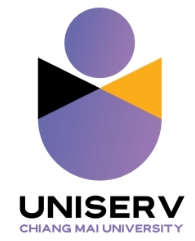 รหัสเอกสาร : UNISERV-QP-ADM-01รหัสเอกสาร : UNISERV-QP-ADM-01ชื่อเอกสาร   : ชื่อเอกสาร   : Revision : 00 Revision : 00 วันที่บังคับใช้ : 2 มกราคม 2567หน้าที่ : 1 จาก 8ผู้จัดทำ(...............................................).....................................วันที่ ..................................ผู้ทบทวน(...............................................)ดร.กฤษฎิ์ กาญจนกิตติQMR สำนักบริการวิชาการวันที่ .......................................ผู้อนุมัติ(...............................................)รศ.ดร.เศรษฐ์ สัมภัตตะกุลรักษาการแทนผู้อำนวยการสำนักบริการวิชาการวันที่ .......................................ครั้งที่แก้ไขรายละเอียดการแก้ไข00จัดทำเอกสารครั้งแรก